Notice of Improvement Needed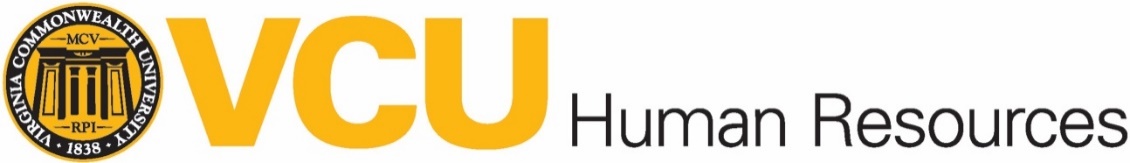 This form documents that you must make immediate improvement in the performance of your duties. Continued poor performance as described below may result in an overall “Unsatisfactory Performer” rating on the annual performance evaluation conducted in this performance cycle.Description of specific performance deficiencies and improvements needed:Improvement plan:Supervisor’s Signature:____________________________________________  Date: ___________________Reviewer’s Comments:Reviewer’s Signature:_____________________________________________  Date: ___________________Employee’s Comments:Employee’s Signature:_____________________________________________  Date: ___________________Note: An employee who receives at least one Notice of Improvement Needed form during the performance cycle may receive an overall “Unsatisfactory Performer” rating on the performance evaluation conducted in the same performance cycle. Receipt of one or more warnings does not automatically warrant an “Unsatisfactory Performer” rating.Employee Name:      Employee V-ID#:      Working Title:      Department/Division:      